ANEXO IV MATRIZ DE DESENHO EDUCACIONAL – MDE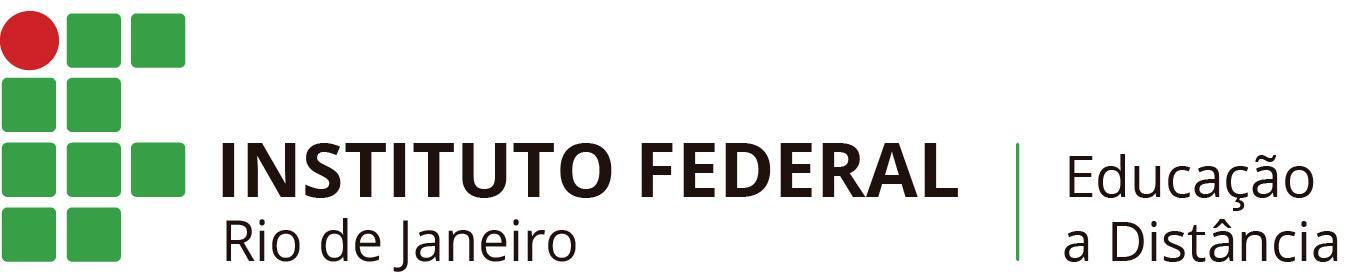 Pró-Reitoria de Ensino Básico, Técnico e Tecnológico - PROEN	Diretoria Adjunta de Tecnologia e Inovação em Educação Profissional e Tecnológica - DTEIN		Matriz de Desenho Educacional – MDENome do Curso: (conforme PPC do curso Livre,  FIC, EPTNM, graduação ou pós-graduação)Nome do Curso: (conforme PPC do curso Livre,  FIC, EPTNM, graduação ou pós-graduação)Nome do Curso: (conforme PPC do curso Livre,  FIC, EPTNM, graduação ou pós-graduação)Nome do Curso: (conforme PPC do curso Livre,  FIC, EPTNM, graduação ou pós-graduação)Nome da Disciplina: (se for o caso)Nome da Disciplina: (se for o caso)Nome da Disciplina: (se for o caso)Nome da Disciplina: (se for o caso)Data de Início: dd/mm/aaaa Data de encerramento: dd/mm/aaaaCampus Ofertante:Polo (s): (se houver)CH a Distância (h): nnCH Presencial (h): nnCH Total (h): nnPolo (s): (se houver)Responsável pelo Curso ou Coordenador do Curso:Responsável pelo Curso ou Coordenador do Curso:Contato (tel. e e-mail):Contato (tel. e e-mail):Responsável pela Disciplina: (somente para cursos)Responsável pela Disciplina: (somente para cursos)Contato (tel. e e-mail):Contato (tel. e e-mail):Revisor Pedagógico da MDE: (a ser preenchido pela equipe DTEIN)Revisor Pedagógico da MDE: (a ser preenchido pela equipe DTEIN)Contato (tel. e e-mail): (21)3293-6094 ou (12)6094/dtein@ifrj.edu.brContato (tel. e e-mail): (21)3293-6094 ou (12)6094/dtein@ifrj.edu.brData de Criação: dd/mm/aaaaVersão: nnAno/Semestre: aaaa/nAno/Semestre: aaaa/nUnidade/MóduloItemObjetivoDisponibilidade na MoodleAtividade / Recurso utilizado no MoodleTempo estimado para realizaçãoAvaliaçãoPontuação/PesoMediaçãoObservações#0**Boas vindas e apresentação do cursoAcolher aos estudantes e apresentar as orientações gerais sobre o curso **(Todo o tempo de duração do curso/disciplina)(Ex.: Rótulo, questionário, fórum)(Tempo estimado na conclusão dos itens) NA*(Preencher com Sim ou Não, caso o item conte ou não com tutor/mediador presencial ou a distância)(Preencher caso haja observações referentes à Unidade/Módulo)0.1**Guia de orientação ao estudante**Deve conter as seguintes informações: Instituição, campus/polos, nome do curso; introdução; objetivos (geral e específicos); público-alvo; pré-requisitos; carga-horária; período de oferta; conteúdo programático; metodologia utilizada no AVEA (dia a dia do curso; recursos e ferramentas, orientações de estudo e estratégias de ensino e aprendizagem); avaliações (período, pontuação e ferramentas); equipe responsável pelo curso,  incluindo mediadores (se houver) e como podem ser contatados pelo estudante; resultados esperados; requisitos para a certificação; considerações finais e referências (obrigatórias e complementares). Ex.: ArquivoEx.: 20 min0.2**Cronograma de atividades**Deve conter as seguintes informações sobre as atividades (avaliativas ou não): ferramenta e módulo em que se encontra; pontuação máxima e pré-requisitos (se houver); data e horário de abertura; data e horário de encerramento.Ex.: ArquivoEx.: 10 min 0.3Carga Horária Total da Unidade/Módulo (horas): Carga Horária Total da Unidade/Módulo (horas): Carga Horária Total da Unidade/Módulo (horas): Carga Horária Total da Unidade/Módulo (horas): Carga Horária Total da Unidade/Módulo (horas): Carga Horária Total da Unidade/Módulo (horas): Carga Horária Total da Unidade/Módulo (horas): Carga Horária Total da Unidade/Módulo (horas): Carga Horária Total da Unidade/Módulo (horas): #11.11.21.3Carga Horária Total da Unidade/Módulo (horas):Carga Horária Total da Unidade/Módulo (horas):Carga Horária Total da Unidade/Módulo (horas):Carga Horária Total da Unidade/Módulo (horas):Carga Horária Total da Unidade/Módulo (horas):Carga Horária Total da Unidade/Módulo (horas):Carga Horária Total da Unidade/Módulo (horas):Carga Horária Total da Unidade/Módulo (horas):Carga Horária Total da Unidade/Módulo (horas):#22.12.22.3Carga Horária Total da Unidade/Módulo (horas):Carga Horária Total da Unidade/Módulo (horas):Carga Horária Total da Unidade/Módulo (horas):Carga Horária Total da Unidade/Módulo (horas):Carga Horária Total da Unidade/Módulo (horas):Carga Horária Total da Unidade/Módulo (horas):Carga Horária Total da Unidade/Módulo (horas):Carga Horária Total da Unidade/Módulo (horas):Carga Horária Total da Unidade/Módulo (horas):#33.13.23.3Orientações para o preenchimento da MDEA MDE deve ser extraída do Projeto Pedagógico do Curso – PPC – considerando sua carga horária a distância e presencial, a ementa do curso e o plano da disciplina. A MDE define o desenho educacional e a forma de mediação pedagógica a serem utilizados no AVEA-Moodle do IFRJ.*NA= Não se Aplica: Utilizado quando não couber outra resposta ao referente campo da tabela.Unidade/Módulo: número da unidade/módulo do curso ou disciplina. Na unidade/módulo 0, os itens marcados com ** são obrigatórios.Item: título de cada item que compõe a unidade/módulo.Objetivo: objetivo de cada item da unidade/módulo. É opcional preencher os campos dos objetivos das subunidades.Disponibilidade na Moodle: tempo de visibilidade, para o estudante, do item da unidade/módulo na plataforma Moodle. É importante especificar as datas de início e final de cada unidade/módulo, respeitando os prazos do curso/disciplina.Tempo estimado para realização: tempo estimado para realização de leitura, de visualização dos vídeos (vídeo-aula e/ou externos), de avaliações e de outras atividades que compõem o item da unidade/módulo.Avaliação/Pontuação/Peso: atribuídos à realização de atividades presentes nos itens da unidade/módulo. Para os cursos/disciplinas de Pós-graduação, Graduação e Ensino Técnico de Nível Médio Concomitante e/ou Subsequente, o campo Avaliação refere-se, também, às avaliações realizadas presencialmente (Decreto nº 9057/2017, Portaria Normativa MEC nº 11/2017 e Portaria nº 2117/2019). Para tanto, é preciso discriminar nesta matriz as avaliações presenciais e a distância. Para os demais cursos, informar somente a carga horária das avaliações a distância.Atenção: As linhas dos campos das unidades/módulos (e subunidades) podem ser acrescentadas ou retiradas, de acordo com a necessidade do curso/disciplina.